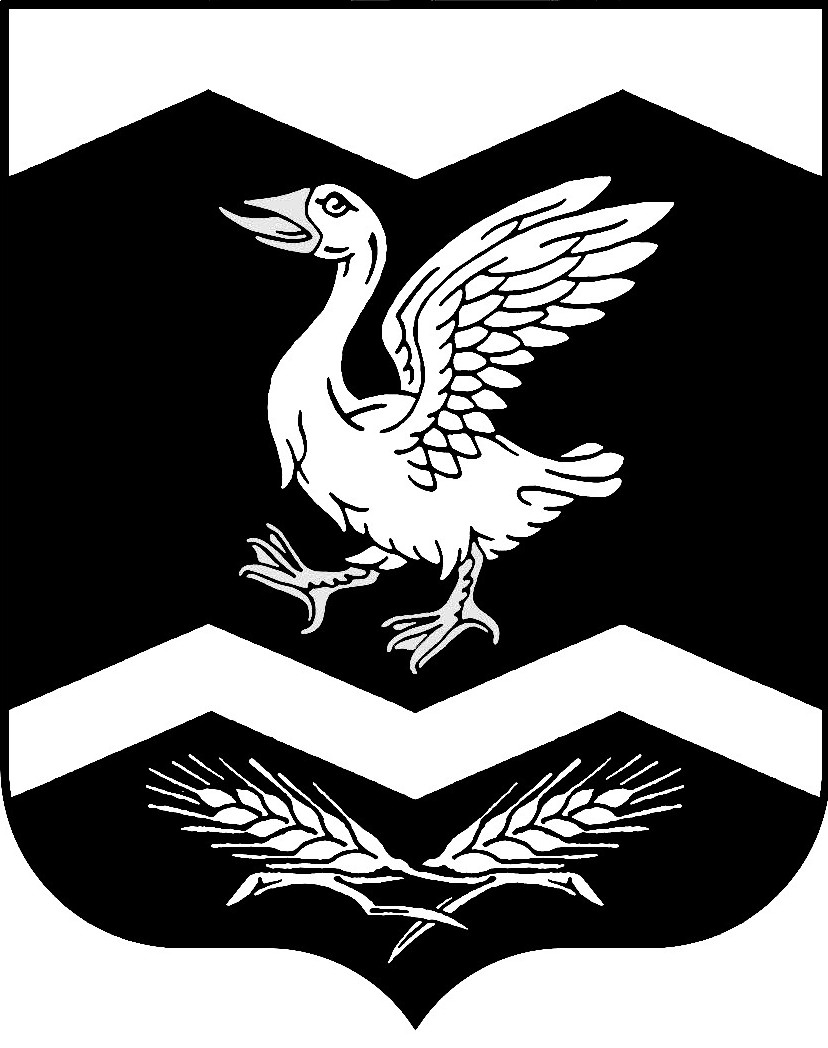 КУРГАНСКАЯ ОБЛАСТЬШАДРИНСКИЙ РАЙОНАДМИНИСТРАЦИЯ  КРАСНОМЫЛЬСКОГО СЕЛЬСОВЕТАПОСТАНОВЛЕНИЕот  23.11.2015 года №85с.Красномыльское«Об утверждении порядка И подготовки документации по планировке территории, разрабатываемой на основании решений Администрации Красномыльского сельсовета»В соответствии со статьями 45 и 46 Градостроительного кодекса Российской Федерации, Уставом Красномыльского сельсоветаШадринского района Курганской области, Администрация  Красномыльского сельсовета                                                           ПОСТАНОВЛЯЕТ:1. Утвердить порядок подготовки документации по планировке территории, разрабатываемой на основании решений Администрации Красномыльского сельсовета, согласно приложению к настоящему постановлению.2. Признать утратившими силу Постановление Администрации Красномыльского сельсовета №37 от 25.09.2012г. «Об утверждении порядка подготовки документации по планировке территории, разрабатываемой на основании решений Администрации Красномыльского сельсовета»3. Обнародовать  настоящее постановление на доске информации в Администрации  Красномыльского сельсовета и на официальном сайте Администрации Красномыльского сельсовета  в сети "Интернет".4. Контроль за исполнением настоящего постановления возложить на  главного специалиста по общим вопросам Администрации Красномыльского сельсовета.Глава  Красномыльского сельсовета               		Г.А.СтародумоваПриложение к постановлению Администрации Красномыльского сельсоветаот «23» ноября 2015 года № 85«Об утверждении порядка подготовки документации по планировке территории, разрабатываемой на основании решений Администрации Красномыльского сельсовета»                                                                      Порядок                     подготовки документации по планировке территории, разрабатываемой на                             основании решений Администрации Красномыльского сельсоветаРаздел I. Общие положения	1. Настоящий Порядок подготовки документации по планировке территории, разрабатываемой на основании решений Администрации Красномыльского сельсовета (далее – Порядок) разработан в соответствии с Федеральным законом от 6 октября 2003 года № 131-ФЗ "Об общих принципах организации местного самоуправления в Российской Федерации", Градостроительным кодексом Российской Федерации.2. Настоящий Порядок определяет процедуру подготовки документации по планировке территории, разрабатываемой на основании решений Администрации Красномыльского сельсоветаРаздел II. Порядок подготовки документации по планировке территории3. Решение Администрации Красномыльского сельсовета о подготовке документации по планировке территории принимается по собственной инициативе, либо в течение четырнадцати рабочих дней со дня поступления в Администрацию Красномыльского сельсовета предложений физических или юридических лиц о подготовке документации по планировке территории.4. Указанное в пункте 3 настоящего Порядка решение подлежит опубликованию в порядке, установленном для официального опубликования муниципальных правовых актов, иной официальной информации, в течение трех дней со дня принятия такого решения и размещается на официальном сайте Администрации Красномыльского сельсовета в сети "Интернет".5. Подготовка документации по планировке территории осуществляется Администрацией Красномыльского сельсовета самостоятельно либо  привлекаемым ею на основании муниципального контракта, заключенного в соответствии с законодательством Российской Федерации о контрактной системе в  сфере закупок товаров, работ, услуг для обеспечения государственных и муниципальных нужд, иным лицом.Подготовка документации по планировке территории, в том числе предусматривающей размещение объектов местного значения, может осуществляться физическими или юридическими лицами за счет их средств.6. АдминистрацияКрасномыльского сельсовета осуществляет проверку подготовленной на основании решения АдминистрацииКрасномыльского сельсовета документации по планировке территории на соответствие требованиям, установленным частью 10 статьи 45 Градостроительного кодекса Российской Федерации, в течение 25 календарных дней со дня поступления такой документации.7. В случае несоответствия документации по планировке территории требованиям, установленным частью 10 статьи 45 Градостроительного кодекса Российской Федерации, главный специалист по общим вопросамАдминистрациииКрасномыльского сельсоветав течение пяти дней подготавливает заключение об отклонении такой документации и направляет её на доработку.8. В случае, если Администрация Красномыльского сельсовета самостоятельно осуществляла подготовку документации по планировке территории, то её проверка на соответствие требованиям Градостроительного кодекса Российской Федерации проводится в процессе подготовки документации по планировке территории.9. Документация по планировке территории, подготовленная применительно к землям лесного фонда, после проверки на соответствие требованиям, установленным частью 10 статьи 45 Градостроительного кодекса Российской Федерации, проведенной в соответствии с пунктом 6 или пунктом 8 настоящего Порядка направляется главным специалистом по общим вопросам Администрации Красномыльского сельсовета в течение пяти рабочих дней для согласования в Департамент природных ресурсов и охраны окружающей среды Курганской области.10. При получении от Департамента природных ресурсов и охраны окружающей среды Курганской области отказа в согласовании документации по планировке территории, Администрация Красномыльского сельсовета в течение 30 календарных дней обеспечивает доработку документации по планировке территории с учетом замечаний, содержащихся в отказе в согласовании Департамента природных ресурсов и охраны окружающей среды Курганской области, её проверку на соответствие требованиям Градостроительного кодекса Российской Федерации, направление в Департамент природных ресурсов и охраны окружающей среды Курганской области в соответствии с пунктом 9 настоящего Порядка.11. Подготовленный в составе документации по планировке территории проект планировки территории, предусматривающий размещение объектов федерального значения, объектов регионального значения или объектов местного значения Шадринского района, для размещения которых допускается изъятие земельных участков для государственных или муниципальных нужд, после проверки в составе документации по планировке территории на соответствие требованиям, установленным частью 10 статьи 45 Градостроительного кодекса Российской Федерации, проведенной в соответствии спунктом 6 или пунктом 8 настоящего Порядка, или согласования в соответствии с пунктом 9 настоящего Порядка, в случаях, предусмотренных частью 123 статьи 45 Градостроительного кодекса Российской Федерации, направляется главным специалистом по общим вопросам Администрации Красномыльского сельсоветав течение пяти рабочих дней для согласования в орган государственной власти или Администрацию Шадринского района, уполномоченные на принятие решений об изъятии земельных участков для государственных или муниципальных нужд.12. При получении от органа государственной власти или Администрации Шадринского района, уполномоченных на принятие решений об изъятии земельных участков для государственных или муниципальных нужд, отказа в согласовании проекта планировки территории Администрация Красномыльского сельсовета в течение 30 календарных дней обеспечивает доработку документации по планировке территории с учетом замечаний, содержащихся в отказе в согласовании органа государственной власти или Администрации Шадринского района, уполномоченных напринятие решений об изъятии земельных участков для государственных или муниципальных нужд, проекта планировки территории, её проверку на соответствие требованиям Градостроительного кодекса Российской Федерации, направление в орган государственной власти или Администрацию Шадринскогорайона, уполномоченные на принятие решений об изъятии земельных участков для государственных или муниципальных нужд, в соответствии с пунктом 11 настоящего Порядка.13. После проверки документации по планировке территории в порядке, предусмотренном пунктами 6 и 8 настоящего Порядка, а также после согласования документации по планировке территории в соответствии с пунктом 9 настоящего Порядка и (или) после согласования подготовленного в составе документации по планировке территории поселения проекта планировки территории в соответствии с пунктом 11 настоящего Порядка, главный специалист по общим вопросам Администрации Красномыльского сельсовета в течение пяти рабочих дней направляет документацию по планировке территории Главе Красномыльского сельсовета.14. Проекты планировки территории и проекты межевания территории, подготовленные в составе документации по планировке территории на основании решения Администрации Красномыльского сельсовета, до их утверждения подлежат обязательному рассмотрению на публичных слушаниях в соответствии с частью 6 статьи 46 Градостроительного кодекса Российской Федерации,за исключением случаев, предусмотренных статьей 46 Градостроительного кодекса Российской Федерации.15. После завершения публичных слушаний по проекту планировки территории и проекту межевания территории главный специалист по общим вопросам Администрации Красномыльского сельсовета не позднее чем через пятнадцать дней со дня проведения публичных слушаний подготавливает проект постановления Администрации Красномыльского сельсовета об утверждении документации по планировке территории и передает Главе Красномыльского сельсовета для подписания проект постановления с приложением подготовленной документации по планировке территории, протокол публичных слушаний по проекту планировки территории и проекту межевания территории и заключение о результатах публичных слушаний.16. В случае, если Глава Красномыльского сельсовета поручил Администрации Красномыльского сельсовета доработать документацию по планировке территории с учётом протокола публичных слушаний по проекту планировки территории и проекту межевания территории и заключения о результатах публичных слушаний, последняя в течение 30 дней обеспечивает доработку документации по планировке территории, её проверку на соответствие требованиям Градостроительного кодекса Российской Федерации, направление Главе Красномыльского сельсовета.